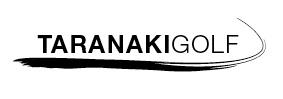 2018 Bunnings TradeTARANAKI MEN’S AND WOMEN’S MASTERS TOURNAMENTNZ GOLF SENIORS OOM EVENTSaturday 1st & Sunday 2nd September Day 1: Fitzroy Golf Club Tee off 9am-12.30amDay 2: New Plymouth Golf Club 
Mass Start 9am Entry Fee $60 includes Twos both DaysOpen to all affiliated golfers 40 years and over
Entries Limited to First 96 registered PlayersGross, Net and Stableford Men’s and Women’s DivisionsDaily and Overall Prizes*To Enter Contact Nick or Murray at Taranaki Golf06-7582574 ext1 or 0274126103 – 021 297 7624nick.n@taranakigolf.co.nz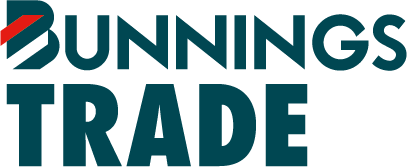 * Please note one person one prize